Муниципальное автономное общеобразовательное учреждение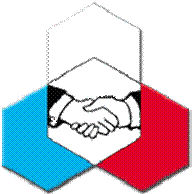 «Средняя общеобразовательная школа № 145   с углубленным изучением экономики, английского языка, математики, информатики» «Экономическая школа»ПЛАН УПРАВЛЯЮЩЕГО СОВЕТА НА 2021-2022 учебный год.№СрокиСодержание  работы Управляющего советаОктябрьДовыборы состава Управляющего Совета от учащихся, родителейОпределение состава комиссий Управляющего совета на 2021 – 2022 учебный годПлан работы Управляющего совета на 2021 - 2022 учебный год Отчет о работе Управляющего совета Школы за 2020 – 2021 учебный годИтоги деятельности школы в 2020-2021 учебном году.  Результаты оценки качества образования, анализ итоговой аттестации обучающихся. Реализация программы развития школыАнализ организации и состояния горячего питания учащихся в школе. Безопасность в Школе (Инструктажи ПДД, ТБ, ПБ); информационная и психологическая Презентация программы воспитания на 2021-2025 уч.годДекабрьИтоги учебной и воспитательной деятельности школы в 2021 году. Достижения учащихся и педагогов.Бюджетная заявка школы на 2021 годСогласование плана финансово-хозяйственной деятельности на 2022 год. Отчет о привлечении внебюджетных средств по финансированию Школы и их расходовании.  Основные направления работы школы по профилактике правонарушений среди обучающихся. Подготовка к новогодним праздникамБезопасность в Школе (Инструктажи ПДД, ТБ, ПБ); информационная и психологическая ФевральИтоги финансового года. Оценка бюджетного и внебюджетного финансирования ШколыО подготовке школы к новому учебному году: летние ремонтные работы, материально-техническое обеспечение школы. Анализ состояния безопасных условий обучения и воспитания. Анализ состояния учебной и материальной базы Школы. Согласование списка учебников, рекомендуемых Минобрнауки России для осуществления образовательного процесса, обеспечение обучающихся учебниками. Безопасность в Школе (Инструктажи ПДД, ТБ, ПБ); информационная и психологическая.МайАналитический доклад директора по итогам работы за 2021-2022 учебный год, предварительные итоги образовательной деятельности .Об участии в подготовке ежегодного отчета о деятельности школы, отчета школы о результатах самообследования.Обсуждение плана работы Управляющего Совета на 2021-2022 учебный год. Вопросы организации отдыха, оздоровления обучающихся в летний периодБезопасность в Школе (Инструктажи ПДД, ТБ, ПБ); информационная и психологическая В течение годаРассмотрение заявлений (жалоб) обучающихся, родителей, работников школы. Работа комиссий Управляющего Совета